Gesellschaftsbild in der WerbungAufgabeBilden Sie vier GruppenÖffnen Sie die folgende Internetressource https://www.wirtschaftswundermuseum.de und wählen Sie als Gruppe ein Thema aus: 
Zeitschriften – Konsum – Gesellschaft – Familienalbum – Bauen / WohnenWählen Sie als Gruppe eine Werbung aus und analysieren Sie diese. Formulieren Sie eine Aussage im Hinblick auf das darin dargestellte Gesellschaftsbild. Notieren Sie Ihre Ergebnisse zur Vorstellung für die anderen Gruppen in einem Etherpad. Recherchieren Sie nach aktueller Werbung und gleichen Sie ab, ob Ihre Aussage zum Gesellschaftsbild angepasst werden muss. Belegen Sie Ihre Aussage mit einer passenden Werbung. Bild: bulb-1293332.png von OpenClipart-Vectors [PL] via pixabay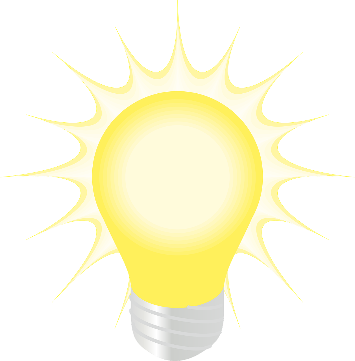 TIPPUntersuchen Sie die Werbung unter folgenden Aspekten: 
Wie wird die Rolle der Frau dargestellt? Wie die des Mannes? Welche Schönheitsideale werden verkörpert? Welche Werte werden betont? Welche Bedürfnisse werden befriedigt? Wie werden andere Nationen dargestellt?Hinweise für die LehrkraftEs gibt zahlreiche Varianten von Etherpads im Netz, die für diese Unterrichtsidee verwendet werden können. DSGVO konforme Lösungen finden sich bei https://app.conceptboard.com/home oder https://kits.blog/tools/. Auch in Moodle gibt es mit der Aktivität kollaboratives Dokument eine Alternative. Die auf diesem Arbeitsblatt dargestellten Varianten sind als Idee gedacht. Um im Unterricht damit zu arbeiten, müssen diese neu erstellt werden oder dupliziert werden.